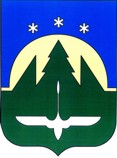 Муниципальное образованиеХанты-Мансийского автономного округа – Югрыгородской округ город  Ханты-МансийскДУМА ГОРОДА ХАНТЫ-МАНСИЙСКАРЕШЕНИЕ№ 275-VI РД						 Принято06 июля 2018 годаО внесении изменений в Решение Думы города Ханты-Мансийска от 22 февраля 2017 года № 89-VI РД «О Положении о помощнике депутата Думы города Ханты-Мансийска»Рассмотрев проект Решения Думы города Ханты-Мансийска «О внесении изменений в Решение Думы города Ханты-Мансийска от 22 февраля 2017 года               № 89-VI «О Положении о помощнике депутата Думы города Ханты-Мансийска», руководствуясь частью 1 статьи 69 Устава города Ханты-Мансийска,Дума города Ханты-Мансийска РЕШИЛА:Внести в приложение к Решению Думы города Ханты-Мансийска                     от 22 февраля 2017 года № 89-VI РД «О Положении о помощнике депутата Думы города Ханты-Мансийска» следующие изменения:1.1. Часть 3 статьи 1 дополнить словами «и не имеющий ограничений, установленных настоящим Положением».1.2. В статье 2:	1) часть 2 изложить в следующей редакции:	«2. В заявлении о регистрации помощника депутата указываются:1) фамилия, имя, отчество помощника депутата;2) дата рождения;3) серия и номер паспорта, когда и кем выдан;4) сведения об образовании;5) место работы и занимаемая должность (род занятий);6) адрес регистрации, контактный телефон, адрес электронной почты.К заявлению о регистрации помощника депутата прилагаются:-копия паспорта кандидата на должность помощника депутата;-копия документов об образовании;-справка о наличии (отсутствии) судимости и (или) факта уголовного преследования либо о прекращении уголовного преследования;-две цветные фотографии помощника депутата размером 3 x 4 см;-согласие кандидата на должность помощника депутата на обработку его персональных данных;-заявление кандидата на должность помощника депутата о согласии на регистрацию в качестве помощника депутата.»;2) часть 3 дополнить абзацем следующего содержания:«Депутату может быть отказано в регистрации помощника депутата при наличии ограничений связанных с деятельностью помощника депутата, установленных настоящим Положением. Отказ оформляется письмом Председателя Думы города и направляется депутату.».	1.3. В части 2 статьи 3 слова «пяти рабочих дней» заменить словами «пятнадцати дней», слова «заявления депутата, указанного» заменить словами «заявления депутата и документов, указанных».	1.4. Дополнить статьей 4.1. следующего содержания:	«Статья 4.1. Ограничения, связанные с деятельностью помощника депутата	Гражданин не может быть зарегистрирован помощником депутата,                    а помощник депутата не может осуществлять свою деятельность в случае:	1) признания его недееспособным или ограниченно дееспособным решением суда, вступившим в законную силу;	2) прекращения гражданства Российской Федерации;	3) наличия гражданства иностранного государства (иностранных государств);4) представления подложных документов или заведомо ложных сведений при регистрации помощника депутата;5) непредставления сведений, предусмотренных настоящим Положением;6) наличия в отношении помощника депутата, кандидата в помощники депутата возбужденного уголовного дела;7) замещения должности муниципальной службы;8) избрания или назначения на государственную должность Российской Федерации либо на государственную должность субъекта Российской Федерации, а также в случае назначения на должность государственной службы;9) избрания или назначения на муниципальную должность;10) публичного высказывания, суждения и оценки, в том числе                          в средствах массовой информации, в отношении деятельности органа местного самоуправления, избирательной комиссии муниципального образования                    и их руководителей;11) вступления в отношении помощника депутата, кандидата                              в помощники депутата в законную силу обвинительного приговора суда, наличия неснятой, непогашенной судимости.».1.5. В статье 5:	1) часть 1 дополнить пунктом 1.5 следующего содержания:	«1.5) при наличии ограничений связанных с деятельностью помощника депутата, установленных настоящим Положением;»;	2) часть 1 дополнить пунктом 1.6 следующего содержания:	«1.6) по инициативе Председателя Думы города в связи с совершением помощником депутата действий, способных нанести урон деловой репутации, чести и достоинству депутата, должностного лица органа местного самоуправления.»;	3) часть 2 изложить в следующей редакции:	«2. При прекращении деятельности помощника депутата по инициативе депутата, по собственному желанию помощника депутат уведомляет об этом Председателя Думы города. Прекращение деятельности помощника депутата                   по иным основаниям осуществляется на основании распоряжения Председателя Думы города о прекращении деятельности помощника депутата.	Деятельность помощника депутата прекращается со дня регистрации уведомления в аппарате Думы города, принятия распоряжения Председателя Думы города о прекращении деятельности помощника депутата соответственно.».Настоящее решение вступает в силу со дня его подписания и подлежит опубликованию в средствах массовой информации.Исполняющий полномочия Председателя Думы городаХанты-Мансийска 								   А.В. Лавренов      Подписано09 июля 2018 года